Warszawa, 21 grudnia 2022 r.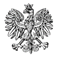 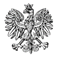 WPS-II.431.1.50.2022.SBPan Paweł Kowalik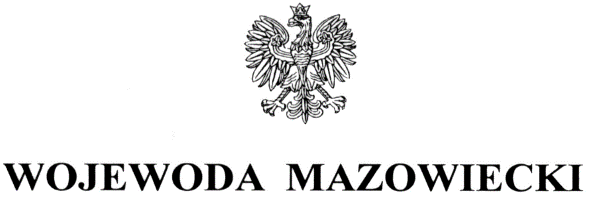 Podmiot prowadzący placówkę pn.Dom Opieki „Marion”ul. Nowodworska 1315-124 KrubinZALECENIA POKONTROLNEDom Opieki „Marion” Paweł Kowalik jako podmiot prowadzący placówkę pn. Dom Opieki „Marion” w Krubinie, przy ul. Nowodworskiej 13, ma zezwolenie na prowadzenie działalności gospodarczej w zakresie prowadzenia placówki zapewniającej całodobową opiekę osobom niepełnosprawnym, przewlekle chorych lub osobom w podeszłym wieku na czas nieokreślony, z liczbą 37 miejsc - decyzja Wojewody Mazowieckiego Nr 2069/2014 z dnia 20 października 2014 r. Placówka jest wpisana do rejestru wojewody pod pozycją 108. Kierownikiem placówki jest p. Paweł Kowalik.Na podstawie art. 126 oraz art. 127 w związku z art. 22 pkt 10 ustawy z dnia 12 marca 2004 r. 
o pomocy społecznej (Dz. U. z 2021 r. poz. 2268 z późn.zm.) - zwanej dalej ustawą oraz rozporządzenia Ministra Rodziny i Polityki Społecznej z dnia 9 grudnia 2020 r. w sprawie nadzoru i kontroli w pomocy społecznej (Dz. U. z 2020 r. poz. 2285), inspektorzy Wydziału Polityki Społecznej Mazowieckiego Urzędu Wojewódzkiego w Warszawie, w dniach 
27 i 28 października 2022 r. przeprowadzili kontrolę kompleksową w placówce pn. Dom Opieki „Marion” w Krubinie, w zakresie standardu usług socjalno-bytowych i przestrzegania praw osób przebywających w placówce zapewniającej całodobową opiekę, a także zgodności zatrudnienia pracowników z wymaganymi kwalifikacjami w okresie objętym kontrolą. W trakcie kontroli stwierdzono, że placówka spełnia standard wynikający z ustawy. Usługi opiekuńcze i bytowe mieszkańcom całodobowo świadczone są przez zatrudniony personel
i uwzględniają stan zdrowia, sprawność fizyczną i intelektualną osób mieszkających 
w placówce, a także ich indywidualne potrzeby i możliwości. Podczas czynności kontrolnych nie zaobserwowano naruszeń praw mieszkańców. Działalność skontrolowanej placówki oceniono pozytywnie.Szczegółowy opis i ocena skontrolowanej działalności, zostały przedstawione w protokole kontroli podpisanym bez zastrzeżeń 3 grudnia 2022 r. przez kierownika placówki.Wobec przedstawionej oceny dotyczącej funkcjonowania jednostki poddanej kontroli, odstąpiono od wydania zaleceń pokontrolnych.z up. WOJEWODY MAZOWIECKIEGO         	         Anna Olszewska               DyrektorWydziału Polityki Społecznej